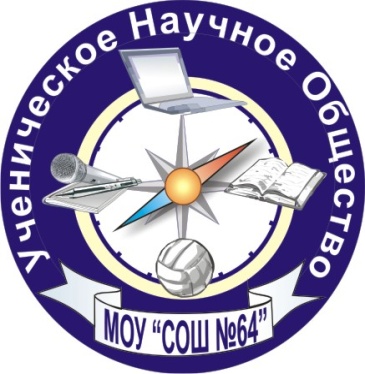 Программа
XIV общешкольной научно-практической конференции 
обучающихсяДата проведения: 05.02.2012План проведения: 12 .00 Открытие конференции (актовый зал)12.00 - 12.10 Пленарная часть12.15  начало работы секций, секции работают  до 13.2513.30  подведение итогов (актовый зал)План работы секцийСекцияКабинетВедущий секции«Совет мудрейших»Биологическая № 28Ибрагимов С.С.Левчук Т.Н.  
Филин Б.Ю. Белокопытова О.И.ИКТ№1Кузнецова М.В.Толмачева И.У. 
Кривенькая М.В.Обществознания № 60Пивень С.Н.Самутина В.А.,
Надеина Л.А.Историческая№ 63Кожевникова Л.И.Хамина И.И.Ефимова Н.Н.Общества№ 64Кордешова Е.А.Усачева В.Р. Бабина Л.П. Естественно-научная № 30Игнатушина Г.Л.Немчинова Ж.Е.  Раннева О.В.Фролова Т.М.
Филологическая № 58Ибрагимова В.Т. Сомова В.Н., 
Галкина Л.Р., 
Потапова Н.И.Иностранных языков № 61Никитская М.П.Швецова Л.А.,  
Березникова Л.Т., 
Чернецова О.О.Физико-математическая№ 2Мелешко А.Б.  Алешина А.М., 
Шманай Е.Н., 
Горюшкина Е.В.Секция биологическая  / кабинет № 28 /Секция биологическая  / кабинет № 28 /Секция биологическая  / кабинет № 28 /Секция биологическая  / кабинет № 28 /Секция биологическая  / кабинет № 28 /Секция биологическая  / кабинет № 28 /№Ф.И. докладчикаКлассТема докладаТема докладаРуководитель1.Акберова Алия6ВВлияние структурированной воды на прорастание семянВлияние структурированной воды на прорастание семянИбрагимов С.С.2.Чахова ЕлизаветаВласова Екатерина8 АБолезни щитовидной железыБолезни щитовидной железыИбрагимов С.С.3.Локтюшина ЕкатеринаМелешко Вероника8 АСаморазлагающиеся материалы – материалы будущегоСаморазлагающиеся материалы – материалы будущегоИбрагимов С.С.4.Белов ВладиславМоногошева Ирина9 АКомнатные растения - лекариКомнатные растения - лекариИбрагимов С.С.5.Худонцова Анастасия11 БДетские страхиДетские страхиСекция ИКТ / кабинет № 1Секция ИКТ / кабинет № 1Секция ИКТ / кабинет № 1Секция ИКТ / кабинет № 1Секция ИКТ / кабинет № 1Секция ИКТ / кабинет № 11.Мировский Дмитрий10 Б10 БИспользование графов в ЕГЭКузнецова М.В.2.Ерофеев  Владислав9 А9 АФункции ExcelКузнецова М.В.3.Мельникова Александра 9 В9 ВТексты в презентацияхКузнецова М.В., Крупнова О.П.4.Крупнов АнтонФедина Елена9 В9 ВСредства обработки звукаКузнецова М.В.Секция естественно-научная / кабинет № 30Секция естественно-научная / кабинет № 30Секция естественно-научная / кабинет № 30Секция естественно-научная / кабинет № 30Секция естественно-научная / кабинет № 301.Воротилкина НатальяМаштакова Карина7 БПодари елочке жизньНемчинова Ж.Е.2.Петренко Наталья6 БВлияние освещения на…..Игнатушина Г.Л.3.Богер ЛуизаСабиров Данил9 АВода которую мы пьемИгнатушина Г.Л.4.Моногошева СветланаИмаева Яна9 АФизико – химические исследования колбасных изделийИгнатушина Г.Л.5.Власова Екатерина8АИмя Веры – в памяти вечноФролова Т.М.Секция физико-математическая / кабинет №2Секция физико-математическая / кабинет №2Секция физико-математическая / кабинет №2Секция физико-математическая / кабинет №2Секция физико-математическая / кабинет №21.Куликов ВладиславПогорелов Никита8 АИспытание на твердостьГорюшкина Е.В.2.Варухина Наталья5 БОригами в математикеКозликина О.Г.3.Арутюнян Карина11БМетод координат в решении геометрических задачМелешко А.Б., 4.Дорофеев ДанилКалентьев Данил5 АПроисхождение современного числаШманай Е..Н.5.Гальцова НатальяГилева Елена8 БДоказательства теоремы ПифагораШманай Е.Н.6.Бардокин Дмитрий9 ВМетод мат.индукцииМелешко А.Б.Секция филологическая / кабинет № 58Секция филологическая / кабинет № 58Секция филологическая / кабинет № 58Секция филологическая / кабинет № 58Секция филологическая / кабинет № 581.Ястребов Данил6 ВМистика в трорчестве русских писателей 19в.Крупнова О.П.2.Черданцева Софья6 БМотив игры в повести А.С.Пушкина и фильме А.Сахарова «Барышня – крестьянка»Потапова Н.И.3.Шарапова Арина7 БМир детства в рассказе Т.Толстой «Любишь – не любишь»Потапова Н.И.4.Манц Татьяна9 АЛюбимое дерево ЕсенинаИбрагимова В.Т.5.Тараненко Вероника5 ГКнига в нашей жизниИбрагимова В.Т.Секция иностранных языков / кабинет №61Секция иностранных языков / кабинет №61Секция иностранных языков / кабинет №61Секция иностранных языков / кабинет №61Секция иностранных языков / кабинет №611.Петрова Анна11 БОсобенности русских и английских SMSЧернецова О.О.2.Полякова Екатерина10АЛимерикНикитская М.П.3.Больбрух Ангелина10 АНеологизмы в современном немецком языкеШвецова Л.А.4.Никитская Арина6 Б Структура русской народной сказки и особенности ее перевода на английский языкНикитская М.П.Потапова Н.И.5.Мелешко Вероника8 АПрисхождение английских идиомКиселева Ю.С.Секция историческая / кабинет 63Секция историческая / кабинет 63Секция историческая / кабинет 63Секция историческая / кабинет 63Секция историческая / кабинет 631.Устинов Сергей7 БИстория танкостроенияКордешова Е.А.2.Акберова Алия6 ВОбразование в средние векаКожевникова Л.И.3.Больбрух Ангелина10 АЛенд – лиз: помощь союзников или нажива на чужой кровиКордешова Е.А.4.Русанов Вадим 10 АЗагадка политического долголетия В.В.ЖириновскогоКожевникова Л.И.5.Ястребов Даниил6 ВПроблема демократизации в древни и средние векаКожевникова Л.И.6.Арутюнян Карина11 БПолитическая деятельность первых правителей Древнерусского государстваПивень С.Н.Секция общества / кабинет № 64Секция общества / кабинет № 64Секция общества / кабинет № 64Секция общества / кабинет № 64Секция общества / кабинет № 641.Питашева Лина10 АСмайлы как способ выражения интонаций при общении через коммуникацииКордешова Е.А.2.Гильденбрант Ева6 БМузыка и детиУсачева В.Р.3.Худецкая Дарья11 АПричины правонарушений несовершеннолетнихКордешова ЕА.4.Новокшанова ЯнаНаливайко Степан4 ВШкольная форма: вчера, сегодня, завтраПопова В.А.5.Мировский Дмитрий10 БСоцгород Новокузнецка - город мечтыНовохатская Л.А.Секция обществознания / кабинет №60Секция обществознания / кабинет №60Секция обществознания / кабинет №60Секция обществознания / кабинет №60Секция обществознания / кабинет №601.Докиенко Наталья9БИсторические события дня образование Кемеровской областиПивень С.Н.2. Буткеева Марина11АРоль СМИ Кузбасса в политической жизни российского обществаПивень С.Н.3.Домничева Юлия11АСравнительная характеристика культуры бытовых отношений в современной России и КузбассеПивень С.Н.4. Зиннурова Наталья11 АМолодежь Кемеровской области в современном российском обществеПивень С.Н.5.Котикова Александра11 АСпецифика проявления российской молодежной субкультуры в Кемеровской областиПивень С.Н.6.Солдаев Петр11 АИндустриальный кузбасс как социальный институт экономикиПивень С.Н.